Publicado en Madrid el 23/03/2023 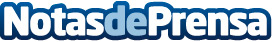 Obesidad, la pandemia del siglo XXI, según Clínicas Doctor LifeCada 4 de marzo la OMS conmemora el Día Mundial de la ObesidadDatos de contacto:Jessica Cristóbal LiñaresDirección de Marketing de Clínicas Doctor Life91 117 55 10Nota de prensa publicada en: https://www.notasdeprensa.es/obesidad-la-pandemia-del-siglo-xxi-segun_1 Categorias: Medicina Nutrición Madrid Belleza http://www.notasdeprensa.es